Divisão do Fator de Participação – Relatório da Primeira Fase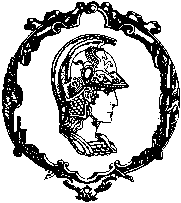 Escola Politécnica da Universidade de São Paulo
0313101 – Introdução à Engenharia CivilTurma:______________________Turma:______________________Grupo:_________________________Grupo:_________________________Grupo:_________________________Subprojeto:_____________________   Subprojeto:_____________________    Média_______________________ Média_______________________ Média_______________________NomeFator de Participação%Fator de Participação%Assinatura